Управление Росреестра по Иркутской области приняло участие в открытии офиса нового формата банка ВТБ в ТЦ Юбилейный.Для Управления Росреестра по Иркутской области партнерство с банковским сообществом имеет принципиально важное значение. В рамках цифровой трансформации развитие ипотеки и особенно - электронной ипотеки, является общей задачей органов регистрации прав и банковской сферы.Поэтому повышение доступности банковских услуг для жителей Иркутской области и изменение формата офисов банка в сторону удобства и комфорта не может не радовать.По словам руководителя Управления Росреестра по Иркутской области Виктора Петровича Жердева, Управление Росреестра поздравляет жителей микрорайона Юбилейного с новым удобным местом получения банковских услуг, а от сотрудников банка ВТБ, как и прежде, ждет эффективного взаимодействия, повышения доли электронных услуг и желает профессиональных успехов на благо жителей Иркутской области.По итогам работы во 2 квартале 2022 года банк ВТБ 85,6 % всех пакетов документов представляет в Управление Росреестра в электронном виде, что является достаточно высоким показателем.«Новый формат офисов сочетает в себе заботу о комфорте наших клиентов и самые современные технологии обслуживания, традиционный и цифровой формат работы. Мы продолжаем развивать инфраструктуру и открывать новые подразделения, чтобы банковские услуги были доступны жителям всех районов города. Офис в микрорайоне «Юбилейный» стал 15-ой точкой обслуживания банка ВТБ в Иркутске и 33-м в регионе. Мы надеемся, что посетители оценят наш новый подход к организации банковского пространства», – прокомментировала открытие Александра Макарова, управляющий ВТБ в Иркутской области. Пресс-служба Управления Росреестра по Иркутской областиМы в социальных сетях:
http://vk.com/rosreestr38
http://t.me/rosreestr38
https://rutube.ru/channel/25291282/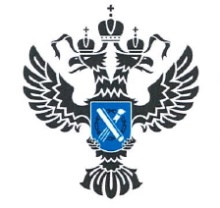 УПРАВЛЕНИЕ РОСРЕЕСТРАПО ИРКУТСКОЙ ОБЛАСТИ   26 июля 2022 года